451/1COMPUTER  STUDIESPaper 1THEORYSEPTEMBER 20212 ½  HoursWISDOM  PREMOCK EXAMINATIONKenya Certificate of Secondary Education (K.C.S.E)MARKING SCHEME1.  	During a visit to the typing room, Jane a computer student observed a type of printer that uses a beam to create an image on a rotating drum. As the beam hits the drum, some regions attract ink toner particles. The toner is then fused onto a piece of paper.    i.  State the name of this type of printer and indicate whether it is an impact or non-impact printer.                                           	(1mark)Laser printer / Non Impact  	        	(both correct @ 1mark)     ii.   List two advantages of using the printer mentioned in a. above.     (2marks) 	High quality print outSpeed of printing is fastThe cost per page of toner catridges is lower than other printers                                                                                                        	(any two @ 1)  2.  	Bunam Water Company sends out field officers to take consumer meter readings. The data collected by the officers is then keyed into the computer. The system then generates utility bills which are printed and sent to the consumers.        i.            State two transcription errors that are likely to occur during meter reading or input         	 (1 mark)-          Transposition-          Misreading(any 2 @ 1mark)  	ii.            State two ways such errors can be avoided                                   	(1 mark)-          Design user interfaces that minimize chances of invalid data entry.-          Using error detection and correction software when transmitting data.-          Using devices that capture data directly from the source. E.g. digital cameras, optical character readers(any 2 @ ½ mark)3.  	Highlight the dangers associated with the following in a computer laboratory set up:a.  	Purchasing software before assessing requirements               	(1mark) 		May be a pirated software                                                   	(correct @ 1mk) b. Using foreign flash disks on the computer.                           	(1mark)Spread of viruses                                                                    	(correct @ 1mk)4.  	To process an instruction, the CPU goes through a cycle of three stages. Name each of the stages.									(3 marks)-          Fetch-          Decode-          Execute(correct@ 3 marks)5.  	Explain the importance of the following spreadsheet operations.             	( 2 marks)(i)     Freezing columns                      	·         It enable the use to view only required records at a time  ( correct @ 1mark)(ii)               Data validation                                           	·         Ensures the records are valid as per the user need(correct @ 1 mark) (b) Name two types of relationships that can be applied in database design.     (1 mark)-          One to one-          One to many-          Many to many(any 2 @ 1/2 mark)6.  	Briefly explain any Four block operations that can be performed on data in word processing									(4 marks)  copying text- creating duplicate copy of the specific text moving text- transferring text to a new location  deleting text-Erasing the specific block of text  formatting text- to apply a formatting feature like, bold, italics, underline, change style etc  Columns- applying columns to the specific text selected  Applying bullets and numbering(state @1, explain @1mark)7. (a) Mutiso wanted to upgrade the RAM of his computer. State two factors Mutiso should consider when purchasing a RAM module.			(1 mark)Memory capacity of the moduleCompatibility with the current modulesAvailability of an empty slotThe type of module supported by the motherboard							(state @½ mark)(b)Define the following terms:						(2 marks)	(i) Computer Port Is a special kind of connector or socket on the system unit which a cable  from an external peripheral device is plugged to facilitate transfer of data/information							(correct @ 1 mark)	(ii) Power supply unitIs a special unit inside the system unit that supplies power to the motherboard and other internal devices							(correct @ 1 mark)8.  Mkulima Bora is a society that embraced E-Commerce recently. The manager is convinced that there is illegal access to the company’s system. State TWO ways in which the society can overcome this problem.								(2 marks)EncryptionFirewallUser profile/password/user accountsLimit the number of log-in attemptsAudit trail/tracking9. (a) Study the diagram below and answer the questions that follow.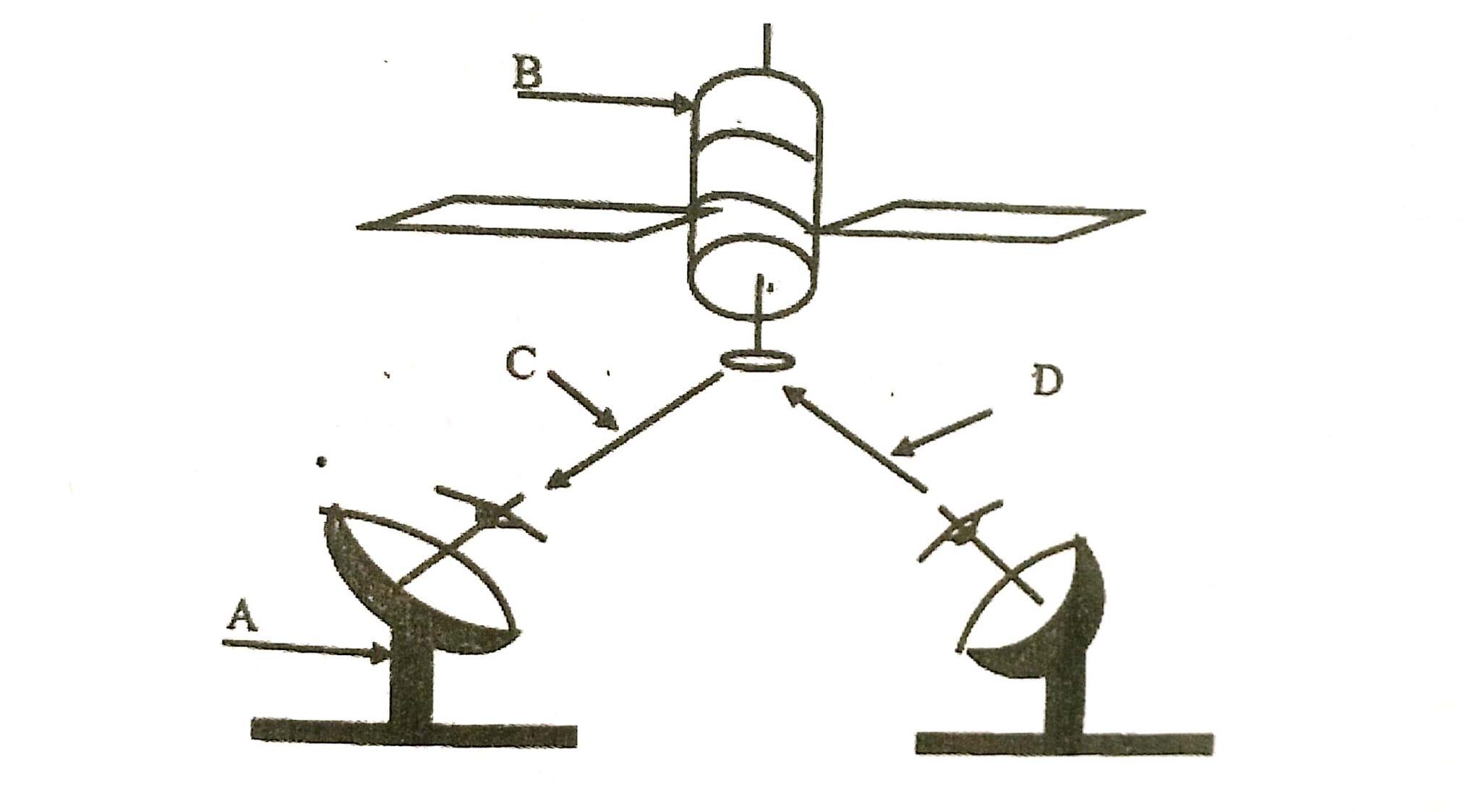 (i) Name the communication media depicted in the above diagram			(1 mark)Satellite communication(ii) Name the parts labelled A, B, C, and D						(3 marks)A- Receiving earth stationB - Satellite in spaceC - Down linkD - Up link10. In a desktop publishing document, an image embedded can be transformed in various ways. Name any three ways one can use to make the image fit in a designated area.	(3 marks)RotationFlippingCropping/trimming/cutting/choppingStretching/Enlarging/IncreasingSqueezing/reducing/shrinkingResizing11. Differentiate between source program and object program			(2 marks)Source code are instructions that a programmer created when writing a program/instructions in the high level language while object code refers to machine language code that is output by a compiler or assemblerA translator converts source code to object code12. Differentiate between the following terms in Internet				(4 marks)(i) Drafts and outboxDrafts contain e-mails that are being worked on and are not yet ready to be sent while outbox contains e-mails that are waiting to be sent.(ii) cc and bcccc, the recipients of the mail are able to see who else received the mail while bcc, the recipients of the mail are not able to see who else received the mail 13. State two characteristics of a computer that is infected by computer viruses (2 marks) Loss of dataChange in file sizesSlower than normal program operationUnusual and frequent error messagesSystem crashTaking long to load/booting14.  Identify each of the following symbols as used in system flowchart		(1 mark)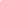 15. Differentiate between bullets and numbering as used in DTP			(2 marks)Bullets are used to create an unordered list while numbering is used to create an ordered list.NB: Accept correctly labelled illustrations.SECTION B Answer question 16 and any other 3 questions in this section16. a) State any three activities that occur in a program compilation process 	(3 marks)Program code converted into machine language (translation of source program to object code) Program is debugged (checked for syntax errors)Executable format of file is createdTesting of the programb) A program is needed for calculating the average age of students in a class. Write a pseudocode that will read the age of the students and calculate the average age. The program should terminate if the value of 999 is entered for age and output the number of times the statements within the loop were executed.						(10 marks)START					 	½SUM = 0 					½COUNT = 0 					½ 	PRINT “ENTER AGE”	READ AGE				1	WHILE AGE<>999 DO		1		SUM = SUM + AGE		1		COUNT = COUNT + 1	1		PRINT “ENTER AGE”		READ AGE	ENDWHILE	AVERAGE = SUM / COUNT		1	PRINT COUNT			1	PRINT AVERAGE			1STOP						½ LOGIC						1TOTAL						10c) Give two types of errors that may be detected during program testing		(2 marks)Syntax errorsLogical errorsRuntime errors17. a) State four functions which are specific to Network Operating Systems 	(4 marks)Provide access to network resourcesEnables nodes on the network to communicate with each other efficientlySupports interprocess communicationRespond to requests from application programs running on networkImplement network securityb) State two advantage of using fibre optic cables over satellite in data communication (2marks)Its immune to interference and eavesdroppingHas low attenuationVast transmission of data at a high speedc) (i) The figure below shows how data is transmitted through a public telephone line (4 marks)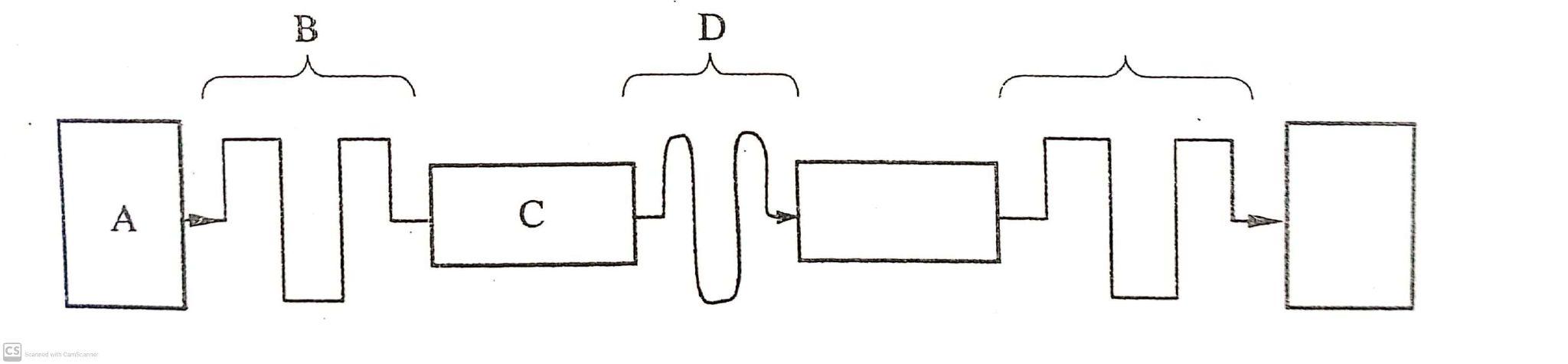 Name A, B, C, and DA - Sending computerB - Digital SignalC - ModemD - Telephone Line/ Analogue Signald) (i) List any two items that may be referred to as data terminal equipments in a network (2 marks)ComputerPrinterVisual Display UnitMobile PhoneTabletScanner(ii) Write the acronym MODEM inf full						(1 mark)Modulator Demodulator/ Modulation Demodulation(iii) Explain the purpose of a modem when connecting to the internet		(2 marks)Convert digital signals to analog format before transmission; and incoming signals from analog to digital before processing18. (a) State THREE roles of a programmer in system development life cycle	(3 marks)Coding/writing/constructing (building) the systemTurning system specification into an Information systemModify existing programs to meet changes in information processing needs (maintenance)implementing/ installing a systemDeveloping system/ programDocumenting/ giving technical guide(b) State four activities that may be carried out when disposing off an old system in an organization										(4 marks)Ensuring that all the accounts or other access control facilities that are associated with the system being disposed are eliminated. Any sensitive data on drives should be gotten rid ofIn the most extreme cases, storage devices may need to be physically destroyed to ensure that sensitive data isn’t leaked to whoever gets the drive nextMake sure that physical indicators of a system has been fully decommissioned in a secure manner that they don’t consist of something easily misplaced or overlooked like a sticky noteWhoever is responsible for disposing a machine should sign off on the completion of the process(c) Distinguish parallel changes over from straight change over as used in system implementation.  	        	                                                              	(2marks)Parallel change over both old and new systems are run parallel to end other for some time until users    	have confidence in new system is stopped and discarded and the new system started immediately. While in straight change over the system is immediately implemented and the old one discarded                                                            	d)  Discuss any two fact finding methods.                 	                                	(4marks)                                                                                 Interviews – it is carried out with relevant stakeholders in order to get views about the current system.  	Questionnaires – Special purpose document that allows a person to collect information and opinions from people who receive and respond to it.  	Observation – Require the observer to participate or watch closely as a person performs activities in order to learn about the system.  	Automated method – Used when one wants to get actual data which may be difficult to get through interviews,observation or questionnaires.        	e)   Differentiate between an open system and a closed system.	           	 (2marks)   An Open system is that which interacts and communicates with its environment constantly. It receives inputs from & gives output to the environment.  	A closed system is that which does not interact or communicate with its environment. It does not communicate to or receive communication from its environment. 19.   a)State three standard coding scheme used computing and electronic systems.     	(3marks)Binary coded decimal\American standard code for information interchangeExtended binary coded decimal interchange code						(correct @ 3 marks) b)     	Convert each of the following numbersi)      	1001.0012 to octal.                                                                            	(2marks) 001|001.00111.18	(correct whole number @ 1 mark, correct fractional part @ 1 mark)  ii) 125.510 to hexadecimal.   						(3marks)                                    = 7D16			(whole number correct @ 1 mark)0.5 x 16 = 8.0		(fractional part correct @ 1 mark)= 7D.816  iii)    	Add 1100.0112 to 11001.01012  and leave your answer in decimal          (3 marks)= 100101.10112	(binary @ 1 mark)37.687510(whole number correct @ 1mark, Fraction part correct @ 1 mark)  c)    	Using two compliment perform the following arithmetic leaving your answer in binary form.                                                   	(4marks)        	1310  - 1510= 11012		(correct @1/2 mark)= 11112		(correct @1/2 mark)00001101+(-00001111)1c(00001111) = 11110000      (correct @1 mark)2c = (correct @1 mark)= 111111102		(correct @ 1mark)20. (a) Distinguish between axis labels and data labels as used in spreadsheets	(2marks)Axis labels refer to data corresponding to the vertical or horizontal lines in a given chartData labels are data that provide additional information about a data marker which presents single data point on a value that originates from a worksheet cell			(correct @ 2marks)	 (b) Name an electronic spreadsheet feature that allows one to perform the following actions.									( 4 marks) (c)  Explain the difference between the printing of multiple pages and multiple copies as used in word processing								(2marks) printing of multiple pages is Printing more than one page whereas   	-multiple copies is Printing several copies of the same page							(correct @ 2 marks)(d) Describe the following categories of software                                        	 (4marks)i)       FirmwareHardware and software instructions recorded on a rom chipii)     Proprietary softwareSoftware whose source code is hidden from users(d) Explain the meaning of solid state storage media giving TWO examples of it.(3 marks)These are devices which don't have moving parts .ExamplesFlash diskMemory cardSolid state hard disk125167 r 13160 r 701100.011011001.0101100101.1011100101.1011252423222120.2-12-22-32-43200401.0.500.1250.06251326 r 123 r 021 r 10 r 11527 r 123 r 121 r 10 r 111110000                                             +                                             +                                             +                                             +                                             +                                             +                                             +11111000100001101+1111000111111110Action Feature Provide pictorial summary of dataChart / graphMake one cell out of manySplit cellsList items from Highest to lowest or vice versasortMake many cells out of oneMerge cells